__________________________________________________________________Карар                                                                                                        постановление« 03» ноябрь  2016 йыл                                     № 67                               «03 » ноября 2016 годаОб утверждении Положения о порядке работы горячей линии (телефона доверия) по вопросам противодействия коррупции, а также специальных ящиков («ящиков доверия») для письменных обращений граждан и организаций по фактам совершения лицами, замещающими муниципальные должности, должности муниципальной службы, коррупционных и иных правонарушений в сельском поселении Федоровского сельсовета муниципального района Хайбуллинский район Республики Башкортостан.	В целях реализации государственной политики в сфере противодействия коррупции, исполнения основных мероприятий противодействия коррупции на территории сельского поселения Федоровского сельсовета муниципального района Хайбуллинский район Республики Башкортостан, пресечения преступлений должностных лиц с использованием служебного положения, осуществления комплекса мероприятий, направленных на вовлечение населения в реализацию антикоррупционной политики, в соответствии с п.7 ст.3, п.1 ст.6, п.17 ст.7, п.1 ст. 13.3 Федерального закона от 25.12.2008 года  № 273-ФЗ «О противодействии коррупции»:                                            П О С Т А Н О В Л Я Ю :	1. Утвердить прилагаемое Положение о порядке работы горячей линии (телефона доверия) по вопросам противодействия коррупции, а также специальных ящиков («ящиков доверия») для письменных обращений граждан и организаций по фактам совершения лицами, замещающими муниципальные должности, должности муниципальной службы, коррупционных и иных правонарушений в сельском поселении Федоровского сельсовета муниципального района Хайбуллинский район Республики Башкортостан..	2. Ответственным лицом за прием сообщений от граждан по горячей линии (телефона доверия) по вопросам противодействия коррупции, а также специальных ящиков («ящиков доверия») для письменных обращений граждан назначить Данилову Л.А. – управляющего делами сельского поселения Федоровского сельсовет.3. Обнародовать настоящее постановление на информационном стенде Администрации сельского поселения Федоровский сельсовет муниципального района Хайбуллинский район Республики Башкортостан.Глава сельского поселения                                                                                                                   Федоровский сельсовет                                                                                                       муниципального района                                                                                                          Хайбуллинский район                                                                                                                   Республики Башкортостан                                                              Н.С.Лебедева 				                                                 Приложение № 1 к постановлению Администрациисельского поселения Федоровский сельсовет муниципального района Хайбуллинский район Республики Башкортостан   от 03 ноября 2016 г. № 67П О Л О Ж Е Н И Ео порядке работы горячей линии (телефона доверия) по вопросам противодействия коррупции, а также специальных ящиков («ящиков доверия») для письменных обращений граждан и организаций по фактам совершения лицами, замещающими муниципальные должности, должности муниципальной службы, коррупционных и иных правонарушений в сельском поселении Федоровского сельсовета муниципального района Хайбуллинский район Республики Башкортостан	1. Общие положения.	1.1. Настоящее Положение устанавливает порядок работы горячей линии (телефона доверия) по вопросам противодействия коррупции, а также специального ящика («ящика доверия») для письменных обращений граждан и организаций по фактам совершения лицами, замещающими муниципальные должности органов местного самоуправления сельском поселении Федоровского сельсовета муниципального района Хайбуллинский район Республики Башкортостан	1.2. «Телефон доверия», а также специальный ящик  устанавливаются в администрации сельского поселения  Федоровский сельсовет,  представляют собой комплекс организационных мероприятий и технических средств, обеспечивающих гражданам возможность обращаться по телефону с заявлениями о фактах коррупции.	1.3. Правовую основу работы «Телефона доверия» составляет Конституция РФ, действующее законодательство РФ, Устав сельского поселения Федоровского сельсовета.	П. Цели работы «Телефона доверия» и «ящика доверия» .	«Телефон доверия» и «ящик доверия» созданы в целях:	- вовлечения жителей Федоровского сельского поселения в реализацию антикоррупционной политики;	- содействия принятию мер, направленных на эффективное предупреждение коррупционных проявлений и борьбу с коррупцией;	- формирования у населения Федоровского сельсовета нетерпимости к коррупционным проявлениям;	- создания условий для выявления фактов коррупционных проявлений.	Ш. Основные задачи.	Основными задачами работы «Телефона доверия» и «ящика доверия» являются:	- обеспечение оперативного приема, учета и рассмотрения заявлений граждан, поступивших по «Телефону доверия»;	- обработка и направление заявлений, поступивших по «Телефону доверия», Главе местной администрации Федоровского муниципального района для рассмотрения и принятия решения;	- анализ обращений и заявлений граждан, поступивших по «Телефону доверия», их учет при разработке и реализации антикоррупционных мероприятий.	1У. Порядок организации работы «Телефона доверия» и «ящик доверия».	4.1. Информация о функционировании и режиме работы «Телефона доверия» доводится до сведения населения через средства массовой информации, размещается на информационных стендах и официальном сайте местной администрации.	4.2. Прием заявлений граждан по «Телефону доверия» осуществляется в рабочее время:- с 9.00 до 13.00;  с 14:00 до 18:00  с понедельника по пятницу;- с 18:00 до 9.00 следующего дня, в выходные и праздничные дни в режиме автоответчика.	4.3. Прием, учет и предварительную обработку поступающих на «Телефон доверия» и «ящик доверия» сведений осуществляет муниципальный служащий местной администрации Федоровского сельсовета (далее – ответственный муниципальный служащий), который назначается Главой администрации сельского поселения Федоровского муниципального района.	4.4. При ответе на телефонные звонки ответственный муниципальный служащий обязан:- назвать фамилию, имя, отчество, занимаемую должность;- сообщить позвонившему, что «Телефон доверия» работает исключительно для информирования о фактах коррупции, с которыми граждане сталкиваются при взаимодействии с должностными лицами органов местного самоуправления;- предложить гражданину назвать свои фамилию, имя, отчество, почтовый адрес, по которому должен быть направлен ответ;- предложить гражданину изложить суть вопроса;- сообщить гражданину, что конфиденциальность переданных им сведений гарантируется.	В случаях, если сообщение гражданина не содержит информацию о фактах коррупции, позвонившему необходимо разъяснить, куда ему следует обратиться по сути содержащихся в его обращении сведений.	4.5. Сообщения, поступающие по «Телефону доверия», подлежат обязательной регистрации в течение одного дня с момента поступления и вносятся в журнал регистрации обращений граждан по фактам коррупционной направленности с указанием времени приема и краткого изложения сути обращения.	4.6. По мере поступления сообщений о фактах коррупции ответственный муниципальный служащий готовит информационное письмо и направляет его не позднее дня, следующего за днем регистрации сообщения, Главе сельского поселения Федоровский сельсовет муниципального района для принятия решения.	4.7. Поступившие сообщения о фактах коррупции рассматриваются в порядке и в сроки, установленные законодательством об обращениях граждан.	4.8. При наличии в поступившем сообщении сведений о подготавливаемом, совершаемом или совершенном противоправном, совершаемом или совершенном противоправном деянии, а также о лице, его подготавливающем, совершающем или совершившем, обращение подлежит немедленному направлению в правоохранительные органы в соответствии с их компетенцией.	4.9. Муниципальные служащие, работающие с информацией, полученной по «Телефону доверия» и «ящику доверия», несут персональную ответственность за соблюдение конфиденциальности полученных сведений в соответствии с Федеральным законом от 2 марта .  № 25-ФЗ «О муниципальной службе в РФ».   БашҠОРтостан  республикаҺынЫҢХӘйбулла  районымуниципаль районыНЫҢФЕДОРОВКА  АУЫЛ  СОВЕТЫАУЫЛ БИЛӘМӘҺЕ  БАШЛЫҒЫ453809, Хәйбулла районы,Федоровка ауылы, М. Гареев урамы, 24,тел. Факс (34758) 2-98-31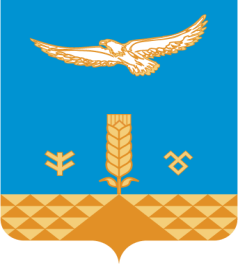 АДМИНИСТРАЦИЯсельскоГО  поселениЯФЕДОРОВСКИЙ сельсовет муниципального районаХАЙБУЛЛИНСКИЙ РАЙОНРЕСПУБЛИКИ БАШКОРТОСТАН453809, ул. М.Гареева, с.Федоровка, 24, Хайбуллинский район,тел. факс (34758) 2-98-31